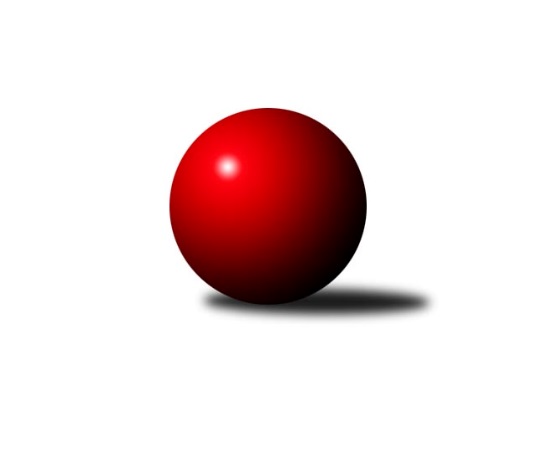 Č.7Ročník 2019/2020	18.10.2019Nejlepšího výkonu v tomto kole: 1653 dosáhlo družstvo: KK Kosmonosy CStředočeský krajský přebor II. třídy 2019/2020Výsledky 7. kolaSouhrnný přehled výsledků:TJ Sokol Brandýs nad Labem B	- TJ Sparta Kutná Hora C	1.5:4.5	1533:1558	4.0:4.0	17.10.KK Kosmonosy C	- TJ Sokol Kostelec nad Černými lesy C	4:2	1653:1602	5.0:3.0	17.10.TJ Sokol Kostelec nad Černými lesy B	- TJ Sokol Kostelec nad Černými lesy D	5:1	1552:1480	5.0:3.0	18.10.Tabulka družstev:	1.	KK Kosmonosy C	7	7	0	0	34.0 : 8.0 	39.5 : 16.5 	 1686	14	2.	TJ Sparta Kutná Hora C	7	5	0	2	26.5 : 15.5 	34.5 : 21.5 	 1662	10	3.	TJ Sokol Kostelec nad Černými lesy D	7	3	0	4	17.0 : 25.0 	24.0 : 32.0 	 1501	6	4.	TJ Sokol Kostelec nad Černými lesy C	7	2	1	4	21.0 : 21.0 	29.0 : 27.0 	 1555	5	5.	TJ Sokol Kostelec nad Černými lesy B	7	2	1	4	17.0 : 25.0 	20.0 : 36.0 	 1498	5	6.	TJ Sokol Brandýs nad Labem B	7	1	0	6	10.5 : 31.5 	21.0 : 35.0 	 1533	2Podrobné výsledky kola:	 TJ Sokol Brandýs nad Labem B	1533	1.5:4.5	1558	TJ Sparta Kutná Hora C	Pavel Holec	 	 207 	 219 		426 	 2:0 	 364 	 	177 	 187		Bohumír Kopecký	Pavel Schober	 	 174 	 164 		338 	 0:2 	 421 	 	206 	 215		Ondřej Tesař	Lukáš Kotek	 	 213 	 192 		405 	 1:1 	 405 	 	202 	 203		Jaroslav Čermák	Oldřich Nechvátal	 	 167 	 197 		364 	 1:1 	 368 	 	185 	 183		Václav Jelínekrozhodčí: Kotek PavelNejlepší výkon utkání: 426 - Pavel Holec	 KK Kosmonosy C	1653	4:2	1602	TJ Sokol Kostelec nad Černými lesy C	Radek Horák	 	 220 	 213 		433 	 2:0 	 415 	 	215 	 200		Martin Šatava	Jindřiška Boháčková	 	 198 	 191 		389 	 1:1 	 397 	 	194 	 203		Vojtěch Stárek	Zdeněk Bayer	 	 236 	 218 		454 	 2:0 	 374 	 	198 	 176		Veronika Šatavová	Luděk Horák	 	 188 	 189 		377 	 0:2 	 416 	 	218 	 198		Jaroslava Soukenkovározhodčí: Nejlepší výkon utkání: 454 - Zdeněk Bayer	 TJ Sokol Kostelec nad Černými lesy B	1552	5:1	1480	TJ Sokol Kostelec nad Černými lesy D	Jaroslav Novák	 	 196 	 188 		384 	 0:2 	 409 	 	208 	 201		Jan Platil	Kamil Rodinger	 	 188 	 194 		382 	 2:0 	 334 	 	173 	 161		Peter Fajkus	Marek Beňo	 	 210 	 206 		416 	 1:1 	 396 	 	183 	 213		Vítězslav Hampl	Martin Bulíček	 	 194 	 176 		370 	 2:0 	 341 	 	176 	 165		Josef Boumarozhodčí: Vedoucí družstevNejlepší výkon utkání: 416 - Marek BeňoPořadí jednotlivců:	jméno hráče	družstvo	celkem	plné	dorážka	chyby	poměr kuž.	Maximum	1.	František Tesař 	TJ Sparta Kutná Hora C	441.00	301.8	139.2	5.7	3/4	(507)	2.	Radek Horák 	KK Kosmonosy C	440.00	296.3	143.7	4.4	1/1	(477)	3.	Zdeněk Bayer 	KK Kosmonosy C	435.17	305.2	130.0	5.2	1/1	(465)	4.	Jaroslav Čermák 	TJ Sparta Kutná Hora C	421.00	287.3	133.8	4.8	4/4	(482)	5.	Jindřiška Boháčková 	KK Kosmonosy C	417.71	286.1	131.6	6.1	1/1	(458)	6.	Bohumír Kopecký 	TJ Sparta Kutná Hora C	411.88	284.9	127.0	7.6	4/4	(459)	7.	Jan Platil 	TJ Sokol Kostelec nad Černými lesy D	401.75	293.0	108.8	10.3	3/3	(409)	8.	Ladislav Dytrych 	KK Kosmonosy C	401.25	284.0	117.3	8.5	1/1	(432)	9.	Martin Šatava 	TJ Sokol Kostelec nad Černými lesy C	396.25	284.5	111.8	10.0	4/4	(420)	10.	Martin Bulíček 	TJ Sokol Kostelec nad Černými lesy B	395.75	273.0	122.8	11.0	2/2	(412)	11.	Luděk Horák 	KK Kosmonosy C	395.50	277.3	118.3	8.0	1/1	(417)	12.	Marek Beňo 	TJ Sokol Kostelec nad Černými lesy B	394.20	276.5	117.7	8.1	2/2	(416)	13.	Pavel Holec 	TJ Sokol Brandýs nad Labem B	393.88	274.4	119.5	8.0	4/4	(426)	14.	Jaroslava Soukenková 	TJ Sokol Kostelec nad Černými lesy C	393.54	283.7	109.9	7.2	4/4	(420)	15.	Vítězslav Hampl 	TJ Sokol Kostelec nad Černými lesy D	393.22	284.0	109.2	11.6	3/3	(420)	16.	Veronika Šatavová 	TJ Sokol Kostelec nad Černými lesy C	388.71	278.2	110.5	11.9	4/4	(408)	17.	Václav Jelínek 	TJ Sparta Kutná Hora C	388.50	272.4	116.1	7.3	4/4	(432)	18.	Oldřich Nechvátal 	TJ Sokol Brandýs nad Labem B	383.88	270.1	113.8	10.8	4/4	(437)	19.	Vojtěch Stárek 	TJ Sokol Kostelec nad Černými lesy C	383.50	272.4	111.1	10.9	4/4	(412)	20.	Pavel Schober 	TJ Sokol Brandýs nad Labem B	379.63	272.4	107.3	13.0	4/4	(426)	21.	Dana Svobodová 	TJ Sokol Brandýs nad Labem B	367.67	274.0	93.7	13.0	3/4	(380)	22.	František Zahajský 	TJ Sokol Kostelec nad Černými lesy D	366.17	257.0	109.2	9.3	3/3	(398)	23.	Michal Třeštík 	TJ Sokol Kostelec nad Černými lesy B	365.50	274.3	91.2	12.7	2/2	(378)	24.	Peter Fajkus 	TJ Sokol Kostelec nad Černými lesy D	351.13	254.1	97.0	16.1	2/3	(389)	25.	Josef Bouma 	TJ Sokol Kostelec nad Černými lesy D	349.00	254.4	94.6	16.5	2/3	(369)	26.	Jiří Čečetka 	TJ Sokol Kostelec nad Černými lesy B	292.00	213.5	78.5	22.0	2/2	(305)		Ondřej Tesař 	TJ Sparta Kutná Hora C	421.00	288.0	133.0	9.0	1/4	(421)		Adam Janda 	TJ Sparta Kutná Hora C	419.00	296.0	123.0	11.0	1/4	(419)		Lukáš Kotek 	TJ Sokol Brandýs nad Labem B	404.00	284.8	119.2	8.2	2/4	(408)		Kamil Rodinger 	TJ Sokol Kostelec nad Černými lesy B	393.33	288.7	104.7	12.3	1/2	(417)		Jaroslav Novák 	TJ Sokol Kostelec nad Černými lesy B	386.20	264.4	121.8	6.8	1/2	(403)		Jan Novák 	TJ Sokol Kostelec nad Černými lesy B	377.67	279.7	98.0	12.7	1/2	(391)		Ladislav Sopr 	TJ Sokol Brandýs nad Labem B	363.50	258.0	105.5	13.5	2/4	(380)		Pavla Hřebejková 	TJ Sokol Kostelec nad Černými lesy C	363.50	262.0	101.5	11.5	2/4	(365)		Antonín Zeman 	TJ Sokol Kostelec nad Černými lesy C	358.00	261.0	97.0	21.0	1/4	(358)		Jakub Šarboch 	TJ Sokol Brandýs nad Labem B	351.00	246.0	105.0	12.0	1/4	(351)Sportovně technické informace:Starty náhradníků:registrační číslo	jméno a příjmení 	datum startu 	družstvo	číslo startu
Hráči dopsaní na soupisku:registrační číslo	jméno a příjmení 	datum startu 	družstvo	Program dalšího kola:8. kolo23.10.2019	st	18:00	TJ Sparta Kutná Hora C - TJ Sokol Kostelec nad Černými lesy D	24.10.2019	čt	17:00	TJ Sokol Kostelec nad Černými lesy C - TJ Sokol Brandýs nad Labem B	24.10.2019	čt	17:00	KK Kosmonosy C - TJ Sokol Kostelec nad Černými lesy B	Nejlepší šestka kola - absolutněNejlepší šestka kola - absolutněNejlepší šestka kola - absolutněNejlepší šestka kola - absolutněNejlepší šestka kola - dle průměru kuželenNejlepší šestka kola - dle průměru kuželenNejlepší šestka kola - dle průměru kuželenNejlepší šestka kola - dle průměru kuželenNejlepší šestka kola - dle průměru kuželenPočetJménoNázev týmuVýkonPočetJménoNázev týmuPrůměr (%)Výkon4xZdeněk BayerKosmonosy C4544xZdeněk BayerKosmonosy C111.574546xRadek HorákKosmonosy C4332xPavel HolecBrandýs nL B110.934261xPavel HolecBrandýs nL B4261xOndřej TesařKutná Hora C109.634211xOndřej TesařKutná Hora C4216xRadek HorákKosmonosy C106.44332xMarek BeňoKostelec nČl B4162xMarek BeňoKostelec nČl B105.784162xJaroslava SoukenkováKostelec nČl C4163xJaroslav ČermákKutná Hora C105.46405